Chapter 20Capital Adequacy
Multiple Choice Questions
 74.The difference between the market value of assets and liabilities is the definition of the 
 
75.Regulatory-defined capital and required leverage ratios are based in whole or in part on 
 
77.Under market value accounting methods, FIs 
 
81.What is the impact on economic capital of a 25 basis point decrease in interest rates if the FI is holding a 20-year, fixed-rate, 11 percent annual coupon bond selling at a par value of $100,000? 
 
Fair market value of bond:


$102,023.82 - $100,000 ≈ +$2,024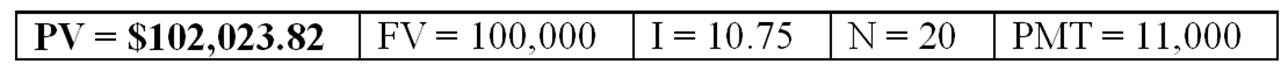 82.From a regulatory perspective, what is the impact on book value capital of a 25 basis point decrease in interest rates if the FI is holding a 20-year, fixed-rate, 11 percent annual coupon $100,000 par value bond? 
 
84.Under historical accounting methods for the market value of capital, FIs 
 
86.Using a strict market value accounting might cause regulators to 
 
88.Which of the following is NOT a typical argument against market value accounting? 
 
89.The U.S. banking industry built up record levels of capital in the early 2000s because 
 
90.Bank regulators set minimum capital standards to 
 
91.The concept of prompt corrective action refers to the requirement 
 
93.The Basel capital requirements are based upon the premise that 
 
94.The Basel I capital requirements as currently implemented include 
 
95.The Basel II Accord effective at year-end 2007 in the United States 
 
96.The measurement of credit risk under the Basel II Accord allows banks to choose between 
 
97.The bank is considering changing its asset mix by moving $100 million of commercial loans into Treasury securities. If it does change the asset mix and capital remains the same, the risk-based capital ratio 
 
98.Which of the following is not a category of capital under Basel III? 
 
100.Which of the following is not included in the Common Equity Tier I capital under Basel III? 
 
101.Which of the following statements best describes the treatment of adjusting for credit risk of off-balance-sheet activities? 
 
102.A criticism of the Basel I risk-based capital ratio is 
 
103.Which of the following is NOT a criticism of the Basel I risk-based capital ratio? 
 
104.The primary difference between Basel I and the proposed Basel III in calculating risk-adjusted assets is 
 
105.The primary difference between Basel I and the proposed Basel III in converting OBS 
values to on-balance-sheet credit equivalent amounts is 
 
107.The potential exposure component of the credit equivalent amount of OBS derivative items reflects 
 
108.The current exposure component of the credit equivalent amount of OBS derivative items reflects 
 
109.The calculation of the risk-adjusted asset values of OBS market contracts 
 
110.The buffer proposed by Basel III that is designed to ensure that DIs build up a capital surplus outside of periods of financial distress is called the 
 
111.The purpose of the countercyclical buffer proposed by Basel III is to 
 
112.Failure to meet the capital conservations buffer and the countercyclical buffer guidelines instituted under Basel III will result in limits to all of the following except 
 
114.Under Basel III, Globally Systematically Important Banks (G-SIBs) were identified by the Bank for International Settlements (BIS) by all of the following indicators except: 
 
116.Calculation of the "add-on" to the risk-based capital ratio to measure operational risk 
 
117.Which approach used in calculating capital to cover operational risk allow banks to rely on internal data for the calculation of regulatory capital requirements? 
 
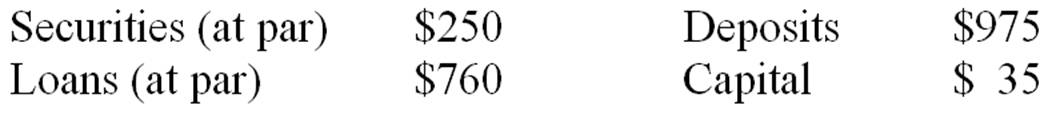 124.How would regulators characterize this FI based on the Standardized Approach leverage ratio zones of Basel III? 
 


LR = $35/(250 + 760) = 35/1,010 = 0.03465 ≈ 3.47 percent

Well-capitalized = 5 percent
Adequately-capitalized = 4 percent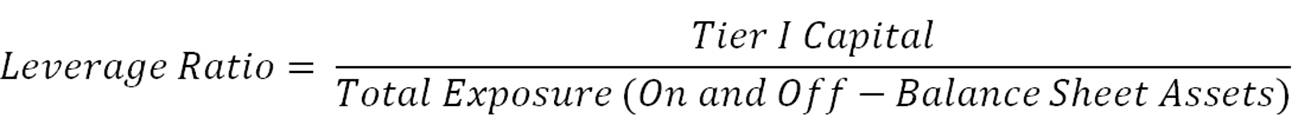 125.If problem loans reduce the market value of the loan portfolio by 25 percent, what is the value of regulatory defined (book value) capital? 
 
Loan portfolio × reduction percentage = decrease in market value of loan portfolio
$760 × (-0.25) = -$190
The decrease in the market value of the loan portfolio has no effect on book value, so there is no change in the capital: $35126.If problem loans reduce the market value of the loan portfolio by 25 percent, what is the market value of capital? 
 
Loan portfolio × reduction percentage = decrease in market value of loan portfolio
$760 × (-0.25) = -$190
Under market value accounting, the $35 million in capital will be reduced by $190 million.
MV capital = $35 - $190 = -$155127.Given that 25 percent of the loans have been identified as problem loans, and if historical cost accounting methods allow the bank to write down only 10 percent of the problem loans, what will be the book value of capital? 
 
Loan portfolio × reduction percentage × write-down percentage = decrease in reported value of loan portfolio
$760 × (-0.25) × 0.10 = -$19
Under market value accounting, the $35 million in capital will be reduced by $19 million.
MV capital = $35 - $19 = -$16128.If the loan portfolio consists of a five-year, 10 percent annual coupon loan selling at par, what is the market, or economic, value of capital if interest rates increase 1 percent? 
 
MV with rate increase



Change in market value of loans = $732 - $760 = -$28
Change in economic value of capital = $35 - $28 = $7 million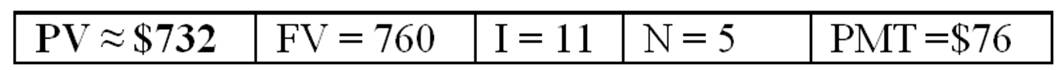 129.If the loan portfolio consists of five-year, 10 percent annual coupon par value loans, what is the market, or economic, value of capital if interest rates decrease 2 percent? 
 
MV with rate decrease



Change in market value of loans = $820 - $760 = +$61
Change in economic value of capital = $35 + $61 = $96 million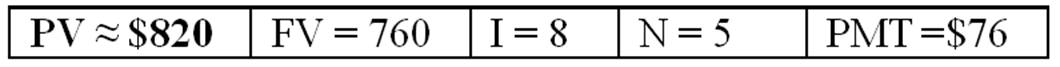   

Note: The residential mortgages all have a loan-to-value of between 60 and 80 percent.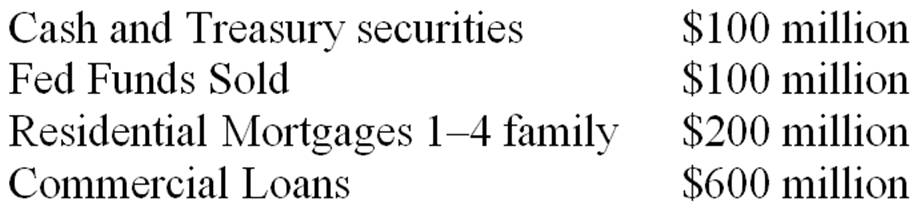 130.If the bank has capital of $50 million, what is the leverage ratio using the standardized approach? 
 
Total Assets = 100 + 100 + 200 + 600 = $1,000
Total Capital = $50



LR = 50/1,000 = 0.05 = 5.0 percent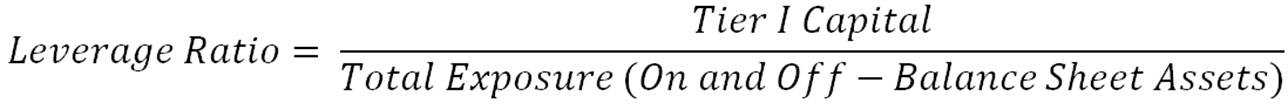 131.What is the amount of risk-adjusted assets? 
 
Risk-Adjusted Assets =

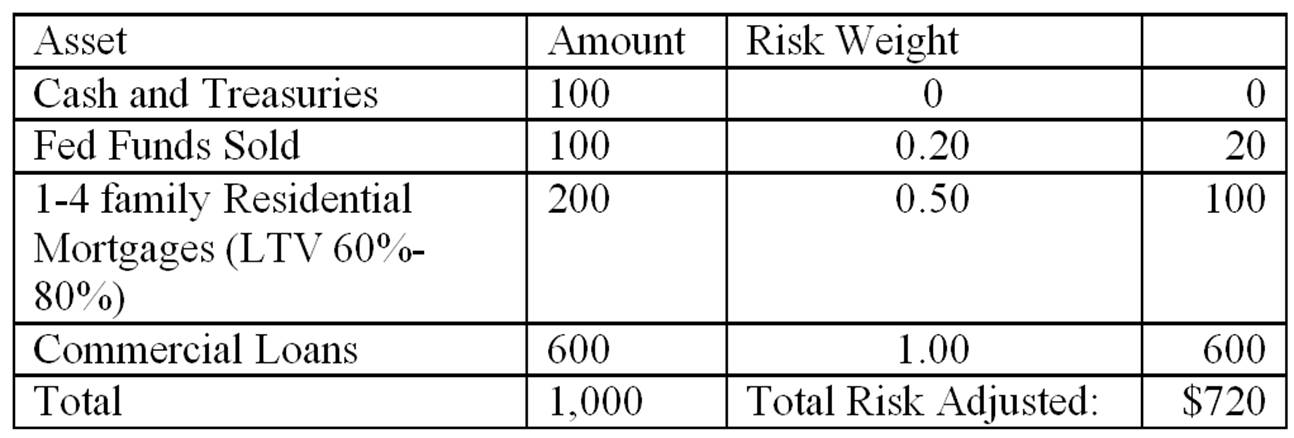 132.What is the ratio of capital to risk-adjusted assets, if the bank has capital of $50 million? 
 
Capital to risk-adjusted assets: $50/$720 = 0.0694Sigma Bank has the following balance sheet in millions of dollars. Unless mentioned otherwise, all assets are associated with corporate customers (not governments or sovereigns). Values are in millions of dollars. Refer to table 20-8 for appropriate risk weights.

  
Off balance sheet contingent liabilities (Refer to Table 20-10)
$40 million direct-credit substitute standby letters of credit issued to a U.S. corporation.
$40 million commercial letters of credit issued to a corporation

Off-balance sheet derivatives (Refer to Table 20-11)
$200 million 10-year interest rate swaps
$100 million 2-year forward DM contracts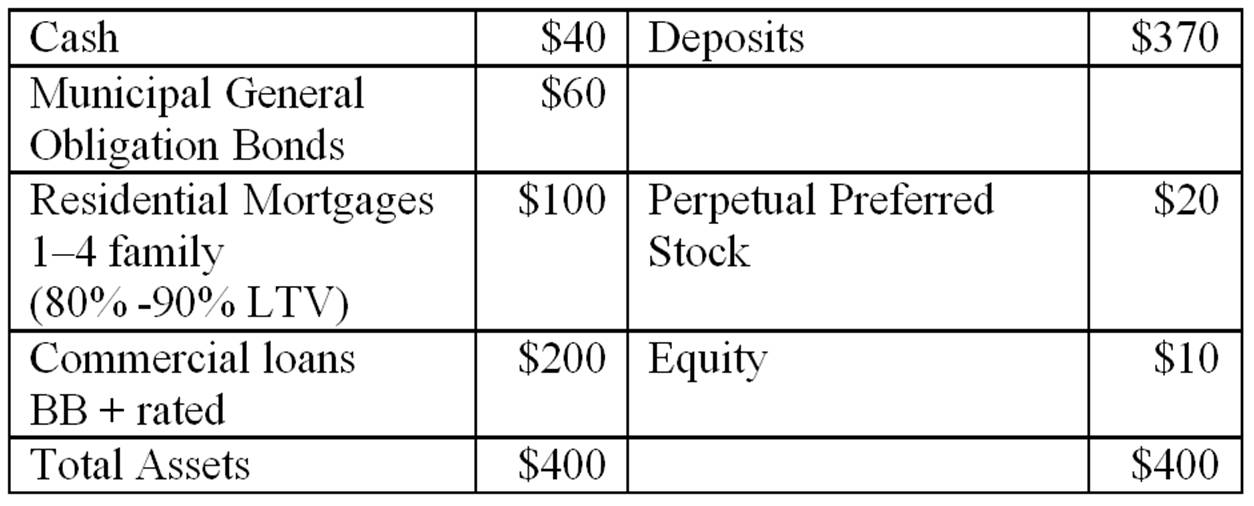 133.What is Sigma Bank's risk-adjusted assets as defined by the Basel standards for its on-balance-sheet assets only? 
 
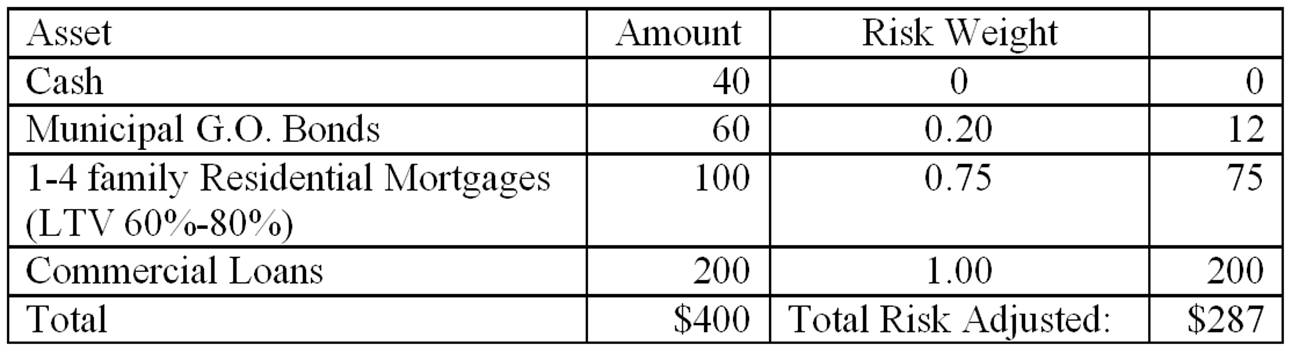 134.What is the minimum required Tier I and Total risk-based capital for the on-balance-sheet assets in order for the DI to be adequately capitalized? 
 
In order to be adequately capitalized, Tier I capital must be 6.0 percent and Total Risk-based capital is to be 8.0 percent.
Recall that total risk based capital will include the preferred stock as Tier II capital.
Tier I capital = $287 million × 0.06 = $17.22 million.
Total Risk Based Capital = $287 × 0.08 = $22.96 million.
Tier 1 capital includes only equity: $10 million.
Total risk-based capital is equity + perpetual preferred: $10 + $20 = $30 million.135.Is the bank adequately capitalized for its on-balance-sheet assets based on the Basel standards? 
 
Tier 1 capital includes only equity: $10 million.
Amount of Tier I capital required to be adequately capitalized: $17.22.

Total risk-based capital includes equity and perpetual preferred: $10 + $20 = $30 million.
Amount of total risk-based capital required to be adequately capitalized: $22.96 million.136.What is the credit equivalent amount of the off-balance-sheet letters of credit, both standby and commercial? 
 Refer to Table 20-10
Direct-credit substitute standby letters of credit conversion factor = 100 percent
Commercial letters of credit conversion factor = 20 percent
Risk weights of each is 100%

Credit equivalent amount = (Face Value OBS item × conversion factor)
CEA = ($40 standby letter × 1.00) + ($40 commercial letter × 0.20)
CEA= $40 + $8 = $48 million137.What is the minimum total risk-adjusted capital (Tier I + Tier II) required for both of the off-balance-sheet letters of credit under the Basel II standards? 
 
On-BS asset value of Off-BS item = (Credit equivalent amount × risk weight)
On-BS asset value of Off-BS item = [(FV of OBS item × CF) × RW]
On-BS asset value = [($40 × 1.00) × 1.00] + [$40 × 0.20) + 1.00] = $48 million

In order to be adequately capitalized, total risk-based capital must be at least 8.0 percent.
CEA of OBS = $48 × 0.08 = $3.84 million138.What is the credit equivalent amount of the off-balance-sheet interest rate swaps if it is in-the-money by $1 million? 
 
Refer to Table 20-11
10-year interest rate swap credit conversion factor = 1.5 percent
Credit equivalent amount = (Notational value × Potential exposure conversion factor) + replacement cost if greater than zero.

CEA= ($200 × 0.015) + $1 = $3 million + $1 million = $4 million139.What is the credit equivalent amount of the off-balance-sheet foreign exchange contracts if it is out-of-the-money by $4 million? 
 
Refer to Table 20-11
One to 5 year foreign exchange rate contract credit conversion factor = 5.0 percent
Credit equivalent amount = (Notational value × Potential exposure conversion factor) + replacement cost if greater than zero.
CEA= ($100 × 0.05) + $0 = $5 million + $0 = $5 million140.What is the minimum total capital (Tier I + Tier II) required to be adequately capitalized for the off-balance sheet derivative contracts (both interest rate swaps and foreign exchange forwards) under Basel II? 
 
Both interest rate and FX contracts carry a risk weight of 100%
Total capital needed = [(CEA of swap × RW) + (CEA of FX × RW)] × 0.08
Total capital needed = [($4 million + $5 million) × 0.08] = $0.72 millionFifth Bank has the following balance sheet with values stated in millions of dollars. All assets are associated with corporate customers (not governments or sovereigns). Refer to Table 20-8 for associated risk weights.

  

In addition, Fifth Bank has off-balance sheet items as follows: (Refer to Tables 20-10 and 20-11)

$50 million in commercial letters of credit (LCs),
$300 million in 3-year interest rate swaps that are in-the-money by $2 million
$50 million in 4-year forward FX contracts that are out-of-the money by $2 million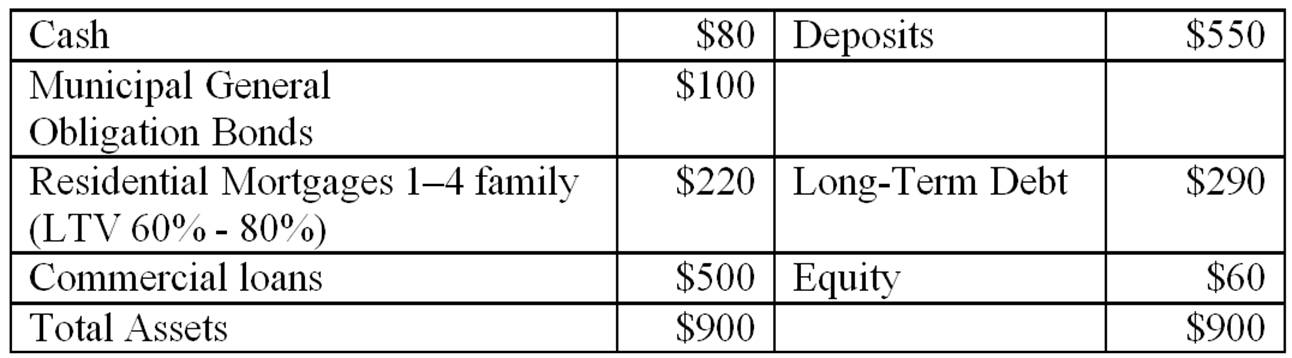 141.What is the amount of risk adjusted on-balance-sheet assets of the bank as defined under the Basel II standards? 
 
Risk-Adjusted Assets =

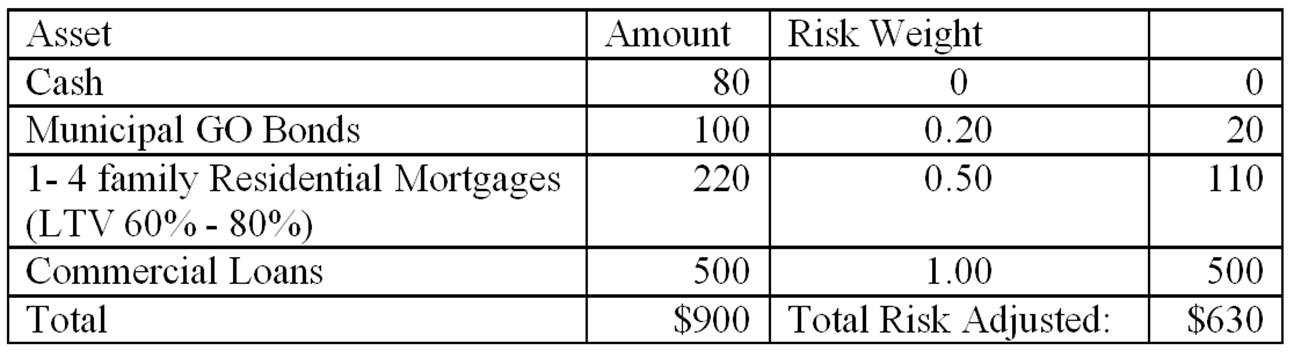 142.Is Fifth Bank currently over or under capitalized for on-balance-sheet assets in order to be considered well capitalized according to Basel III? 
 
In order to be well capitalized, Tier I capital must be 8.0 percent and Total Risk-based capital must be 10.0 percent.
Tier I capital required = $630 million × 0.08 = $50.40 million
Total risk-based capital required = $630 × 0.10 = $63.00 million
For Tier I standard, Fifth Bank is ($60 - $50.40) = $9.6 million OVER the minimum capital required.
For Total risk-based capital standard, Fifth Bank is ($60 - $63.0) = $3.0 million UNDER the minimum capital143.What are, respectively, the credit equivalent value of the letters of credit, interest rate swaps, and FX contracts? 
 
Letter of Credit
Refer to Table 20-10
Commercial letters of credit conversion factor = 20 percent
Credit equivalent amount = (Face Value OBS item × conversion factor)
CEAlc= $50 × 0.20 = $10 million

Interest rate swap
Refer to Table 20-11
3-year interest rate swap credit conversion factor = 0.5 percent
Credit equivalent amount = (Notational value × Potential exposure conversion factor) + replacement cost if greater than zero.
CEAswap= ($300 × 0.005) + $2 = $1.5 million + $2 million = $3.5 million

FX forward contract
Refer to Table 20-11
One to 5 year foreign exchange rate contract credit conversion factor = 5.0 percent
Credit equivalent amount = (Notational value × Potential exposure conversion factor) + replacement cost if greater than zero.
CEAFX= ($100 × 0.05) + $0 = $5 million + $0 = $5 million144.What are the total risk-adjusted off-balance-sheet assets of the bank as defined under the Basel II standards? 
 
All of these OBS items carry a risk weight of 100%
Total on-balance sheet asset value equivalents = [(CEAlc × RWlc) + (CEAswap × RWswap) + (CEAFX × RWFX]
Total on-balance sheet asset value equivalents = [(10 × 1.00) + (3.5 × 1.00) + (5 × 1.00)] = $18.5 million145.What is the minimum Tier 1 and Total risk-based capital Fifth Bank needs in order to be considered adequately capitalized under Basel III capital requirements for both on-balance sheet and off-balance sheet items? 
 
Total Risk-Adjusted Assets = Risk-Adjusted On- and Off-Balance sheet assets
Total = 630 + 18.5 = $648.5 million.
In order to be adequately capitalized, Tier I capital must be 6.0 percent and Total Risk-based capital must be 8.0 percent.
Tier I capital required = $648.5 million × 0.06 = $38.91 million
Total risk-based capital required = $648.5 × 0.08 = $51.88 million